          SV Bruckmühl Fußball-Camp3 Tage: 14.04- 16.04.2023- täglich von 09.00 bis 16.00 UhrName:		__________________________________________________________Vorname:	__________________________________________________________Geb.-Datum:	__________________________________________________________Straße:		__________________________________________________________Wohnort:	__________________________________________________________Telefon:	__________________________________________________________Email:		__________________________________________________________Brauchst Du Medikamente?		Ja			Nein			Wenn Ja, welche?	____________________________________________________Hast Du Allergien?			Ja			Nein			Wenn Ja, welche?	____________________________________________________Mitglied SV Bruckmühl?		Ja			Nein			               _______________________________________________________________________	____Anmeldeschluss: 08.04.2023Einfach ausfüllen und eingescannt (auch als Foto über WhatsApp) zurücksenden!mobil: 0170 233 22 30  -  page: svbruckmuehl.de/fussball/  -  mail: zellner5@icloud.com___________________________________________________________________________Unterschrift der/des Erziehungsberechtigten für die Anmeldung:Ort, Datum:		__________________________________________________________Einverständniserklärung:Ich bin darüber informiert, dass die Teilnahme meiner Tochter/Sohn am Fußball-Camp freiwillig ist und daher bei Verletzungen oder grob fahrlässiger bzw. vorsätzlicher Beschädigung gegenüber Rechtsgüter Dritter der Verein SV Bruckmühl sowie der Veranstalter keine Haftung übernimmt.Unterschrift der/des Erziehungsberechtigten:Ort, Datum:__________________________________________________________________Barzahlung vor Ort Der ausgefüllte Anmeldebogen sollte mir vor ab zugesendet werden. 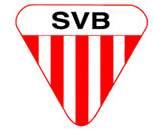 